АКТ визуального осмотра земельного участкаДата осмотра       04 декабря 2020 годаВремя осмотра   15-00 по адресу: Оренбургский район с.Подгородняя Покровка ул.Российская участок №43а Лица, проводившие осмотр:Ломакин Андрей Владимирович - ведущий специалист администрации МО Подгородне-Покровский сельсовет;Ахмерова Ольга Геннадьевна – ведущий специалист администрации МО Подгородне-Покровский сельсовет;На основании заявления Хисамутдиновой А.Ф. собственника земельного участка (№368 от 02.12.2020) о выдаче разрешения на отклонение от предельных параметров разрешенного строительства на земельном участке с кадастровым номером 56:21:1801002:3345 расположенному по адресу: Оренбургская обл., Оренбургский район, Подгородне-Покровский сельсовет с.Подгородняя Покровка, ул.Российская, №43а площадь 726 кв.м., вид разрешенного использования: для ведения личного подсобного хозяйства и строительства жилого дома путем уменьшения расстояния от границы земельного участка до объекта капитального строительства жилого назначения со стороны улицы Российская с 5,0 метров до 4,26 и 4,46 сотрудники выехали на место нахождения земельного участка. Осмотр проводился в дневное время, при естественном освещении.При визуальном осмотре выявлено, что на земельном участке расположен объект капитального строительства жилого назначения в границах указанных в прилагаемой схеме.Акт составлен в 1 экземпляре для приобщения к делу по публичным слушаниям назначенным на 22.12.2020 с 15-00.Прилагаются 2 фотографии на 1 листе.Подписи лиц, проводивших осмотр:Ломакин А.В. ____________________Ахмерова О.Г.    __________________Приложение к акту осмотра от 04.12.2020 – участок 43а ул.Российская с.Подгородняя Покровка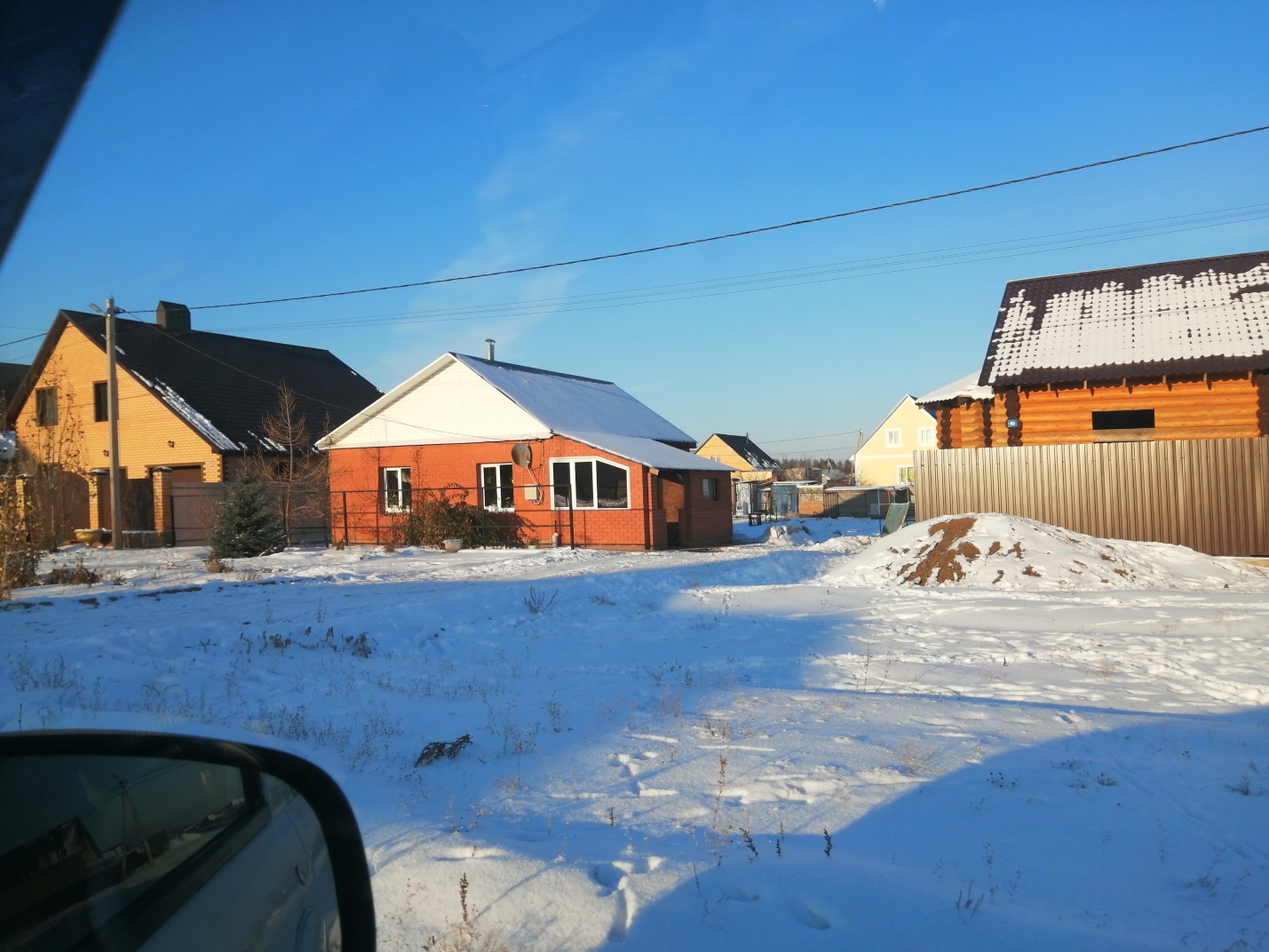 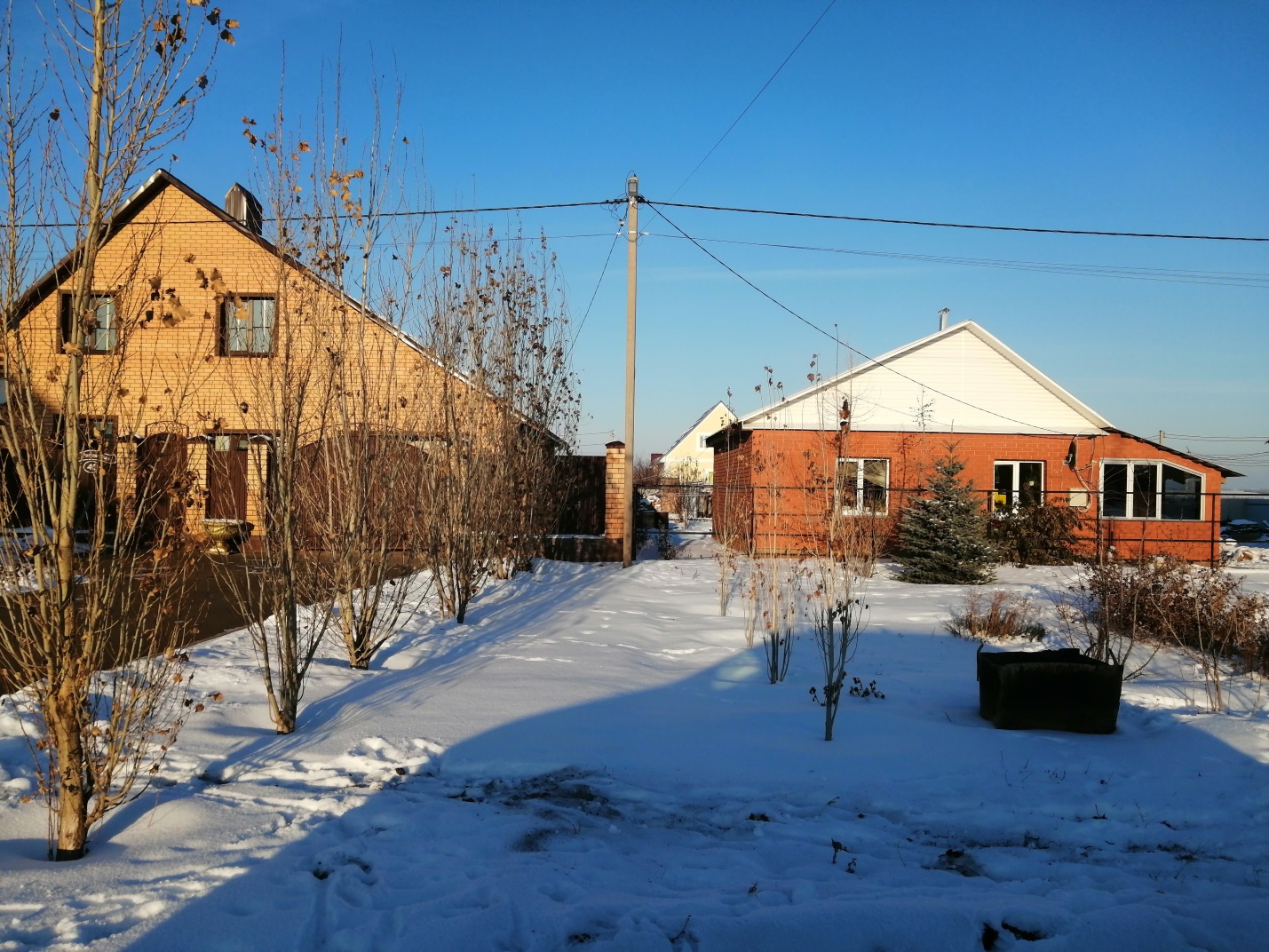 